313/12Mineral Titles Act 2010NOTICE OF LAND CEASING TO BE A MINERAL TITLE AREAMineral Titles Act 2010NOTICE OF LAND CEASING TO BE A MINERAL TITLE AREATitle Type and Number:Exploration Licence 10189Area Ceased on:22 July 2019Area:28 Blocks, 91.95 km²Locality:SURPRISE CREEKName of Applicant(s)/Holder(s):100% MERLIN OPERATIONS PTY LTD* [ACN. 009 171 019]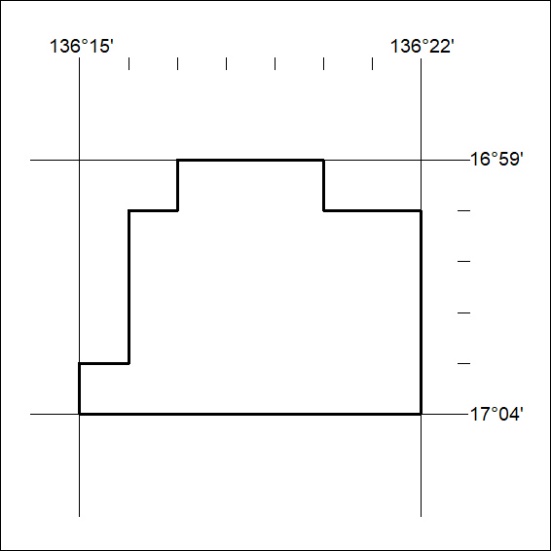 